Приглашение на ВЕБИНАРНациональный режим в закупках по ФЗ-44 является одним из самых сложных вопросов в правоприменительной практике. В мае - июле текущего года вступили с силу новые акты в рамках национального режима (Постановления Правительства РФ № 616 и 617 от 30.04.2020 года), которые и по сегодняшний день вызывают много вопросов у Заказчиков и Поставщиков. Особую актуальность тема импортозамещения приобрела с 11 августа 2020 года после вступления в силу поправок в ФЗ-44, которые ввели для Заказчиков обязательную "квоту" закупок российских товаров. В ближайшее время Правительство РФ должно будет установить размер такой квоты, перечень квотируемых товаров, а также специфику их ценообразования.Данная норма вступает в силу с 01 января 2021 года.Кроме того, новые акты по национальному режиму содержат "пересекающиеся " коды ОКПД 2, то есть одинаковая продукция включена в различные акты.На вебинаре будут подробно освещены порядок применения новых нормативно - правовых документов по национальному режиму на практических примерах.Программа семинара Национальный режим: механизмы применения запретов, ограничений и условий допуска в соответствии с Постановлением Правительства РФ № 616 от 30.04.2020 года, Постановлением Правительства № 617 от 30.04.2020 года, Постановлением Правительства № 878 от 110.07.2019 г, Приказа Министерства Финансов РФ № 126 н от 04.06.2018 г. - кто должен применять акты о национальном режиме?- в каких способах закупки применяются нормативно - правовые акты о нацрежиме?- применение актов о национальном режиме при "пересечении" кодов ОКПД2. Какими актами пользоваться?- особенности  подготовки заявок в конкурентных закупках, порядок рассмотрения 1 и 2 частей заявок при проведении электронного аукциона;- как получить разрешение Минпромторга РФ на закупку иностранных товаров;- что делать, если медизделий нет в реестре российской промышленной продукции;- практические примеры применения актов о национальном режиме при закупке товаров и работ (услуг) с поставляемыми товарами.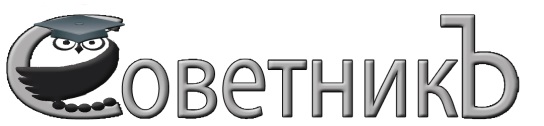 ООО «КЦ СоветникЪ»ИНН 7604176994, КПП 760401001Тел./факс: (4852) 72-20-22, (4852) 73-99-91, 89080393128E-mail: sovetniku@mail.ru, сайт: http://www.yarsovetnik.ru/Исх. № 19 от 06.10.2020"Новое в национальном  режиме  при закупках  по ФЗ-44"18 ноября 2020 годас 10:00 до 12:00по московскому времени